Coronavirus: mental health and wellbeing resourcesHelpful linksResources for anxiety, stress and Covid-19 - Safe Hands Thinking Minds	Some resources to support children and adults around anxiety, worry, stress, and fears; including specific Covid-19.http://www.safehandsthinkingminds.co.uk/covid-anxiety-stress-resources-links/How to keep mentally healthy during uncertain times - Action for HappinessThese ideas and examples can help you find ways to look after your wellbeing during the coronavirus outbreak.https://www.actionforhappiness.org/news/how-to-keep-mentally-healthy-during-uncertain-times5 tips for staying mentally well - Dr Pooky KnightsbridgeA video by Dr Pooky Kinightsbridge where she discusses the various ways you can look after your mental health at this time.https://www.youtube.com/watch?v=8GmQijmUrkk&feature=youtu.beProtecting your mental health - Carers UKThese tips are designed to help both you and those you care for look after yourselves and protect your mental wellbeing.https://www.carersuk.org/help-and-advice/coronavirus-covid-19/coronavirus-mental-wellbeingSupporting children who may be especially vulnerable - Place2BeTwo Principal Educational Psychologists suggest some ways to support children who may be especially vulnerable at this time.https://www.place2be.org.uk/about-us/news-and-blogs/2020/march/coronavirus-supporting-children-who-may-be-especially-vulnerable/COVIBOOK – MindheartThis illustrated story and workbook is available in 25 different languages and can be printed out for children to draw on. The story anticipates the emotional world of children as they experience coronavirus. It has been created for children age 2-7 but would be appropriate for children with SEND.https://www.mindheart.co/descargablesCoronavirus social story - Carol Gray	This ‘social story’ has been written to help communicate coronavirus to autistic children, presenting the information in a literal way.https://carolgraysocialstories.com/wp-content/uploads/2020/03/Pandemics-and-the-Coronavirus.pdfEasy read information on Covid-19 – MencapMencap have produced an easy read guide to coronavirus which is accessible for people with a learning disability to understand and read.https://www.mencap.org.uk/sites/default/files/2020-03/Info%20about%20covid19%2026th%20March.pdfTips for coping with OCD during the coronavirus pandemic – YoungMindsA blog post about how a young person with OCD has experienced coronavirus and some tips on how to cope.https://youngminds.org.uk/blog/tips-for-coping-with-ocd-during-the-coronavirus-pandemic/Tips for coping - OCD ActionOCD Action has put together some helpful tips for those struggling during this particularly challenging time.https://ocdaction.org.uk/articles/covid-19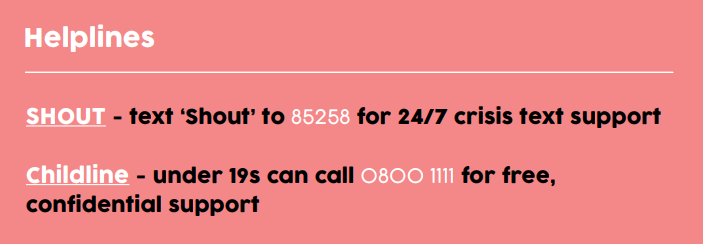 